                                                                    Утверждаю                                                                                         Директор МКОУ ЛСОШ№2                                                                                        ____________/Зияродинова НР/                                                                                  2020-2021 ггПлан работышкольной библиотеки на 2020-2021 уч.год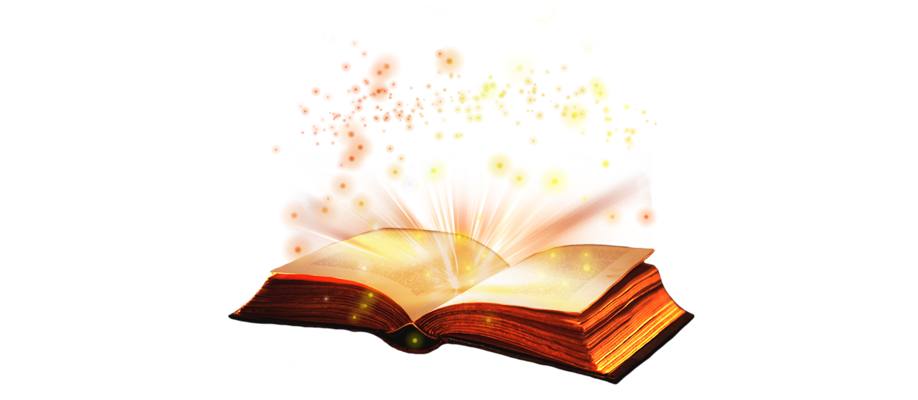 План работышкольной библиотеки на 2020-2021 уч.годШкольная библиотека является структурным подразделением общеобразовательного учреждения, участвующим в учебно – воспитательном процессе в целях обеспечения права участников образовательного процесса на бесплатное пользование библиотечно-информационными ресурсами ( учебной, справочной, художественной литературой, периодическими изданиями), способствующим формированию культуры личности учащихся.Школьная библиотека МКОУ ЛСОШ №2 руководствуется в своей деятельности Федеральными законами « Об образовании», «О библиотечном деле», указами, распоряжениями Президента РФ, постановлениями и распоряжениями Правительства РФ, Уставом, Положением о библиотеке МКОУ ЛСОШ№2 .Основные цели школьной библиотеки:Реализация информационного обеспечения образовательного процесса в школе.Формирование духовно богатой, нравственно здоровой и патриотичной личности.Организация библиотечного обслуживания всех членов школьного сообщества независимо от возраста, пола, национальности, профессионального или общественного положения.Организация доступа к информационным ресурсам.Воспитание у школьников потребности и привычки к чтению, учебе и пользование библиотеками на протяжении всей жизни.Основные задачи школьной библиотеки:Формирование фондов учебной и художественной литературы.Оказание библиотечно-информационных услуг и услуг дополнительного образования.Организация в различных формах пропаганды книги и чтения.Развивать навыки работы с книгой через библиотечные уроки.Сотрудничество с детской и районной библиотекой в приобщение к ценностям семейного чтения.Работа с фондом учебной литературыМесячные планы работа библиотеки на 2020- 2021 уч. годСентябрьРабота с учебниками по всем классам. Диагностика обеспеченности учебниками учеников.Перерегистрация читателей. Беседы о правилах поведения в библиотеке, о правилах пользования книгой.Выставка « Моя Россия – без терроризма»Информационный стенд «Давай дружить, дорога!»ОктябрьБиблиотечный урок « Чудо, имя которому книга»Книжная выставка « Стихи мои, спокойно расскажите про жизнь мою…» ( 125 лет со дня рождения С.А.Есенина)« Я педагогом стать хочу...!»( День учителя. История праздника )« Как живешь, учебник?» ( Проверка учебников)« Моя писательская жизнь…» ( 170 лет со дня рождения И.А.Бунина)Библиотечный урок « Бездна информации, или Информационная безопасность»Информационный стенд. Международный день школьных библиотекНоябрьОформление школьной подписки на 1 полугодие 2021 г.Библиотечный урок « От Даля и до наших дней»3.Книжная выставка « Открой мои книги: там сказано все…» ( 140 лет со дня рождения русского поэта А.А. Блока)Выставка рисунков ко дню матери « Моя мама лучше всех!»Неделя « Живая классика»ДекабрьКнижная выставка « Гордимся славою героев!»Библиотечный урок. Экскурсия в школьную библиотеку « Знакомство с « Книжным домом»Внеклассное мероприятие « Вы вправе знать о праве» (ко Дню Конституции)« В тридевятом царстве в Пушкинском государстве… »( Внеклассное мероприятие посвященное сказкам Пушкина )Январь1.Библиотечный урок « От глиняной таблички к печатной страничке»Библиотечный урок « Как рождается книга?»ФевральКнижная выставка « Защитникам Родины славу поем!» 2.Библиотечный урок « Я познаю тебя»« Читатель дарит читателю» ( Подари книгу библиотеке)МартБиблиотечный урок. Поиск и работа с информацией.Книжная выставка ко дню детской и юношеской книги. « Книги – юбиляры»« Загляните в мамины глаза….» БеседаАпрельВикторина « Читаем сказки Андерсена»Библиотечный урок  « Каталоги, картотеки – помощники в библиотеке»Беседа « Здоровый образ жизни»4.Выставка « Первые покорители космоса»МайБиблиотечный урок « Периодика»9 мая – 76 годовщина победы в Великой Отечественной войне ( Книжная выставка « Стояли, как солдаты, города – герои», беседы посвященные героям и датам)3.Информационный стенд ко дню семьи « Ты, я, он, она – вместе дружная семья»№Содержание работыСроки исполнения1Подведение итогов движения фонда учебнойИюль- сентябрьлитературы. Диагностика обеспеченности учащихсяучебниками и учебными пособиями на 2020-2021уч.год2Прием и обработка поступивших учебников(Июль- сентябрьоформление накладных, запись в суммарную книгуучета, штемпелевание)3Прием и выдача учебников. Комплектование фондаМай – июнь, август-недостающими учебниками. Работа с МБАсентябрь4Проведение работы по сохранности учебного фонда (Октябрь, апрельрейды по проверки учебников « Какживешь,учебник?»)5Составление совместно с учителями – предметникамиДекабрь - мартзаказа на учебники ( согласно Федеральному перечнюучебников от 28.12.18 № 3456Формирование общешкольного заказа на учебники сЯнварь- февральучетом требований7Оформление заказа учебной литературы иМарт - июньосуществление контроля выполнения сделанногозаказа8Работа с документацией библиотекиПостоянно9Списание учебников и учебных пособий с учетомМайветхости и смены программ10Информирование учащихся, родителей, учителей оАвгуст, сентябрьновых поступлениях учебников11Организация ремонта учебной литературыПостоянно2. Работа с фондом художественной литературы2. Работа с фондом художественной литературы2. Работа с фондом художественной литературы№Содержание работыСроки исполнения1Обеспечения свободного доступа к художественномуВ течение годафонду2Перерегистрация читателейСентябрь3Выдача изданий читателямПостоянно4Систематическое наблюдение за своевременнымПостоянновозвратом в библиотеку в библиотеку выданнойлитературы5Соблюдение правил расстановки фонда на стеллажахПостоянно6Ведение работы по сохранности фонда. Работа поПостоянноремонту изданий.7Сверка фонда со списком экстремистских изданийРаз в три месяца8Работа с задолжникамиПостоянно9Списание фонда с учетом ветхостиМай10Оформление школьной подписки на периодическиеНоябрь, майиздания11Своевременная обработка и регистрация поступающейПо мере поступлениялитературы3. Работа с читателями№Содержание работыСроки исполнения1Обслуживание читателей на абонементе( учащихся,Постояннопедагогов, работников школы, родителей)2Рекомендательные беседы при выдаче книгПостоянно3Создание и поддержка комфортных условий дляПостоянноработы читателей. Беседы о прочитанном4Проведение бесед с читателями о правилах поведенияПостояннов библиотеке, о культуре чтения5Просмотр читательских формуляров с цельюПостоянновыявления задолжников.6Подбор литературы для чтения в период летнихМайканикул « Чтобы легче было учиться»7Участие в конкурсах и семинарахПо приглашениюVII. Массовая работа1.03.0907.0913.0921.0929.09Ежемесячные выставки к юбилейным датам писателей и знаменательным датам:Виртуальная книжная выставка «Моя Россия – без терроризма»150 лет со дня рождения писателя Александра Ивановича Куприна (1870–1938)85 лет со дня рождения писателя Альберта Анатольевича Лиханова (р. 1935)260 лет со дня рождения поэта, баснописца Ивана Ивановича Дмитриева (1760–1837)225 лет со дня рождения поэта, декабриста Кондратия Фёдоровича Рылеева (1795–18263-117 – 117 - 1110-118-10СентябрьСентябрьСентябрьСентябрьСентябрь03.1005.1013.1019.1022.1023.1026.1030.10125 лет со дня рождения поэта Сергея Александровича Есенина (1895–1925)Международный день учителя                              140 лет со дня рождения поэта, переводчика Саши Чёрного (Александр Михайлович Гликберг) (1880–1932)День Царскосельского лицея (В этот день в 1811 году открылся Императорский Царскосельский лицей)150 лет со дня рождения писателя, лауреата Нобелевской премии по литературе (1953) Ивана Александровича Бунина (1870–1953)100 лет со дня рождения итальянского детского писателя, лауреата Международной премии им. Х.-К. Андерсена (1970) Джанни Родари (1920–1980)95 лет со дня рождения писателя, кинодраматурга Владимира Карповича Железникова (1925–2015)100 лет со дня рождения писателя, автора военной прозы Вячеслава Леонидовича Кондратьева (1920–1993)9-111-113 - 116 - 79-111 – 46 – 77 - 9ОктябрьОктябрьОктябрьОктябрьОктябрьОктябрьОктябрьОктябрь04.1109.1113.1128.1128.1129.1129.1130.11День народного единства. День освобождения Москвы силами народного ополчения под руководством Кузьмы Минина и Дмитрия Пожарского от польских интервентов (1612 г.)135 лет со дня рождения поэта Велимира Владимировича Хлебникова (Виктор) (1885–1922)170 лет со дня рождения английского писателя Роберта Льюиса Стивенсона (1850–1894)105 лет со дня рождения писателя и поэта Константина Михайловича Симонова (1915–1979)140 лет со дня рождения поэта Александра Александровича Блока (1880–1921)115 лет со дня рождения писателя Гавриила Николаевича Троепольского (1905–1995)День матери (Учреждён Указом Президента РФ в 1998 г. Отмечается в последнее воскресенье ноября)185 лет со дня рождения американского писателя Марка Твена (Сэмюэль Ленгхорн Клеменс) (1835–1910)1 - 119 - 115 -79 - 119 -115 - 81 – 115 – 6НоябрьНоябрьНоябрьНоябрьНоябрьНоябрьНоябрьНоябрьС 23 по 29 Неделя « Живая классика»2-11ноябрь04.1205.1209.1212.1219.1227.1230.1230.12195 лет со дня рождения поэта Алексея Николаевича Плещеева (1825-1893) 200 лет со дня рождения поэта Афанасия Афанасьевича Фета (Шеншин) (1820–1892)День героев Отечества (Отмечается с 2007 года в соответствии с Федеральным законом № 231-ФЗ от 24 октября 2007 года)110 лет со дня рождения писателя Евгения Захаровича Воробьева (1910–1990)105 лет со дня рождения поэтессы Людмилы Константиновны Татьяничевой (1915–1980)105 лет со дня рождения детского писателя Василия Семёновича Голышкина (1915–1996)115 лет со дня рождения детского писателя и поэта Даниила Ивановича Хармса (Ювачев) (1905–1942)155 лет со дня рождения английского писателя, лауреата Нобелевской премии по литературе (1907) Джозефа Редьярда Киплинга (1865–1936)1 - 42 – 111 – 118 – 119 -113 - 51 - 41 - 4ДекабрьДекабрьДекабрьДеккабрьДекабрьДекабрьДекабрьДекабрь01.0103.0112.0114.0115.0124.0127.01День былинного богатыря Ильи Муромца85 лет со дня рождения Николая Михайловича Рубцова (1936 0 1971) – русского советского лирического поэта145 лет со дня рождения американского писателя Джека Лондона (1876–1916)110 лет со дня рождения русского писателя Анатолия Наумовича Рыбакова (1911–1998)130 лет со дня рождения русского поэта, прозаика, эссеиста, литературного критика Осипа Эмильевича Мендельштама (1891–1938)245 лет со дня рождения немецкого писателя – романтика, художника и композитора Эрнеста Теодора  Амадея Гофмана(1776 – 1822)195 лет со дня рождения русского писателя, публициста, критика Михаила Евграфовича Салтыкова – Щедрина (1826 - 18889)1 - 59 - 117 - 95-119 – 111 - 49 - 11ЯнварьЯнварьЯнварьЯнварьЯнварьЯнварьЯнварь15.0216.0217.02115 лет со дня рождения татарского поэта Мусы Мустафовича Джалиля  (1906 – 1944)190 лет со дня рождения Николая Семёновича Лескова (1831 – 1895)115 лет со дня рождения Агнии Львовны Барто (1906 – 1981) -  советской детской поэтессы, писательницы, киносценариста, радиоведущей. Лауреат Сталинской премии второй степени и Ленинской премии.7 – 111 - 41 - 4ФевральФевральФевраль03.0303.0308.0324 - 30Всемирный день писателя (Отмечается по решению конгресса ПЕН-клуба с 1986 года) Всемирный день чтения вслух (Отмечается с 2010 года по инициативе компании LitWorld в первую среду марта)Международный женский день (В 1910 году на Международной конференции социалисток в Копенгагене К. Цеткин предложила ежегодно проводить День солидарности трудящихся женщин всего мира. В России отмечается с 1913 года)Неделя детской и юношеской книги (Проводится ежегодно с 1944 г. Первые «Книжкины именины» прошли по инициативе Л. Кассиля в 1943 г. в Москве.)1 - 1181-111 - 11МартМартМартМарт02.0412.0415.04Международный день детской книги (Отмечается с 1967 г. в день рождения Х.-К. Андерсена по решению Международного совета по детской книге — IBBY)Памятная дата России: День космонавтики установлен указом Президиума Верховного Совета СССР в 1962 году в ознаменование полета человека в космос. Всемирный день авиации и космонавтики с 2011 года он носит еще одно название - Международный день полета человека в космос. 135 лет со дня рождения русского поэта Николая Степановича Гумилева (1886–1921)1 – 111 - 111 - 11АпрельАпрельАпрельАпрель09.0524.0515.05День воинской славы России: День Победы советского народа в Великой Отечественной войне 1941 - 1945 годов (1945 год).День славянской письменности и культуры130 лет со дня рождения русского писателя Михаила Афанасьевича Булгакова (1891–1940)1 - 111 -119 - 11МайМайМай2.Подписка на газеты и журналы на I полугодие 2021 г.Сентябрь3.07.10Конкурс чтецов поэзии С.Есенина, посвящённый юбилею писателя4 - 72октябрь4.23.10Литературная игра – викторина по произведениям Дж.Родари к юбилею писателя42Октябрь5.27.11Литературно – музыкальная композиция, посвящённая Дню матери.91Ноябрь9.14.12День Наума Грамотника. Беседа-игра.1-42Декабрь10.10.01Литературная викторина по рассказам Р.Киплинга1 -42Январь11.14.02Международный день книгодарения (Отмечается с 2012 года, в нём ежегодно принимают участие жители более 30 стран мира, включая Россию)3 - 112Февраль12.17.02Конкурс чтецов, посвящённый 115 –летию со дня рождения А.Л.Барто1 - 42Февраль13.07.03Всемирный день чтения вслух (Отмечается с 2010 г. по инициативе компании LitWorld в первую среду марта)3 - 42Февраль14.27.03Международный день театра (с 1961 г. по решению IX конгресса Международного института театра при ЮНЕСКО). Конкурс театральных миниатюр.3 - 4 2Март15.12.04Викторина «Через тернии к звёздам», посвящённая Дню космонавтики.5- 62Апрель16.07.05Мероприятие, посвящённое 75 годовщине Дня Победы в Великой Отечественной войне «Дорогами мужества».92МайVII. Реклама библиотеки.Рекламная деятельность библиотеки:    - устная – во время перемен, на классных часах, классных собраниях;    - наглядная – информационные объявления о выставках и мероприятиях, проводимых библиотекой;     - Оформление выставки одного автора:«Календарь знаменательных и памятных дат».ПостоянноПо мере требованияВ течение годаIX. Профессиональное развитие1.Участие  семинарах городского методического объединения.В течение года2.Самообразование:- чтение журналов «Школьная библиотека», «Библиотека в школе»;- приказов, писем, инструкций о библиотечном делеВ течение года3.Совершенствование традиционных и освоение новых библиотечных технологийВ течение годаX. Взаимодействие с другими библиотеками1.Сотрудничество по обслуживанию школьников с библиотеками:- библиотека школы №1;-сельская библиотека;- ЦДБВ течение года по мере требования